	Houlin ZHAO
	Secrétaire généralConseil 2018
Séance finale, Dubaï, 27 octobre 2018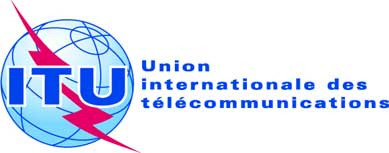 Révision 4 du
Document ADM/3-F26 octobre 2018Original: anglaisNote du Secrétaire généralNote du Secrétaire généralPROJET D'ORDRE DU JOUR
DE LA SÉANCE finale
DE LA SESSION DE 2018 DU CONSEILSamedi 27 octobre 2018, 9 h 30-12 h 30 Salle BPROJET D'ORDRE DU JOUR
DE LA SÉANCE finale
DE LA SESSION DE 2018 DU CONSEILSamedi 27 octobre 2018, 9 h 30-12 h 30 Salle B1Ouverture de la séance par le Président2Adoption de l'ordre du jourADM/3(Rév.4)3Rapport de gestion financière vérifié pour 2017C18/434Rapports du Vérificateur extérieur:	4.1	–	Comptes de l'Union (2017)C18/40	4.2	–	Comptes de l'Union pour ITU Telecom World 2017C18/41	4.3	–	Rapport spécial du Vérificateur extérieurC18/1255Rapport supplémentaire du Comité consultatif indépendant
pour les questions de gestion (CCIG)C18/22(Add.1)6Etablissement d'un Bureau de zone de l'UIT pour l'Asie du SudC18/1227Rapport sur les progrès réalisés concernant le projet de locaux 
du siège de l'UnionC18/123+Add.1Contribution de la République fédérale d'AllemagneC18/124Contribution des Etats-Unis d'AmériqueC18/126Document d'information de la République tchèqueINF/18Projet de locaux du siège de l’UnionINF/198Divers–